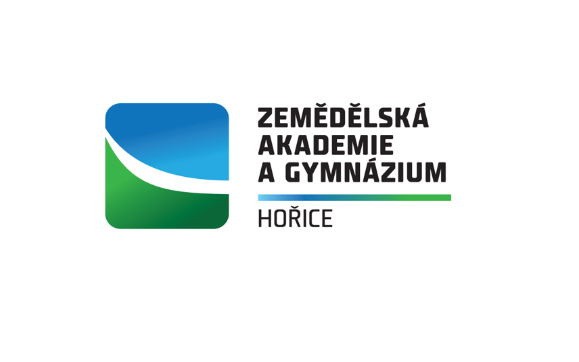 Přijímací zkoušky NANEČISTO na čtyřleté obory 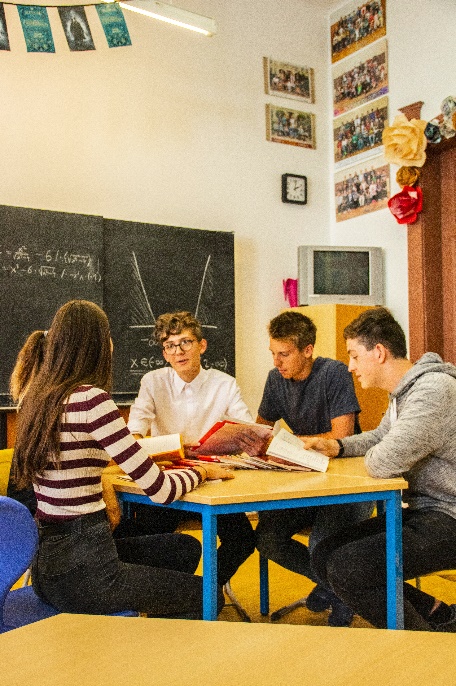 (Gymnázium – doplnění do kvinty, Sociální činnost, Agropodnikání)Uvažujete o studiu na naší škole?Chcete si projít ukázkový test k přijímacím zkouškám a rozebrat jednotlivé úlohy?Přihlaste se na PŘIJÍMACÍ ZKOUŠKY NANEČISTO  a následné on-line přípravné kurzy k přijímacím zkouškám na střední školy!Pokud se chcete lépe připravit na přijímací zkoušky, vyzkoušet si testové úlohy a projít problematickou látku z českého jazyka a matematiky, přihlaste se na e-mailové adreseprijimacky@gozhorice.czDozvíte se také tipy, jak správně při vyplňování testu postupovat, na co si dát pozor a mnoho dalšího! Přípravné kurzy jsou zdarma a zcela nezávazné, přihlásit se může kdokoliv!Termíny on – line kurzů:středa 26. ledna 2022 v 16.00 hodinstředa 2. února 2022 v 16.00 hodinstředa 16. února 2022 v 16.00 hodin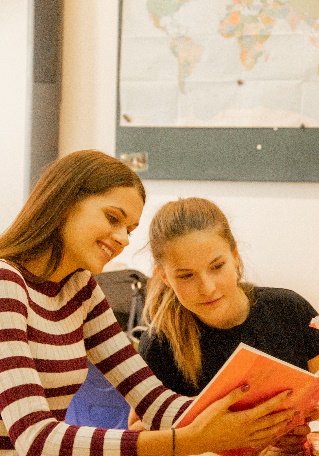 Začátek vždy v 16.00 hodin. Při každém setkání  se budeme 45 minut věnovat českému jazyku a 45 minut matematice.Vzorový test a informace o on-line připojení Vámpo přihlášení pošleme e-mailem.Těšíme se na Vás!Více informací o naší škole na www.zaghorice.cz